     Уважаемые граждане! Автономная некоммерческая организация «Агентство стратегических инициатив по продвижению новых проектов» совместно с Фондом «Росконгресс» в период с июля по сентябрь 2020 года проводит Форум «Сильные идеи для нового времени».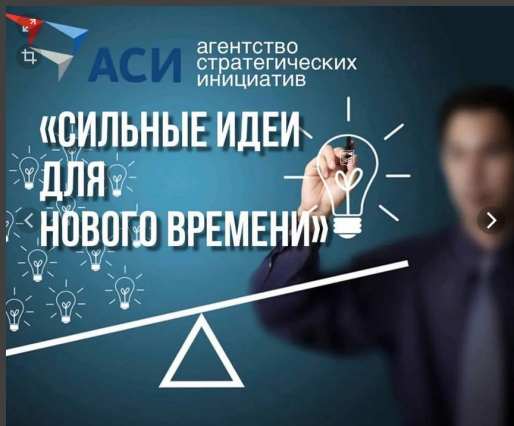      Главной целью Форума является формирование содружества инициативных людей и консолидация 100 сильных идей, которые помогут развить экономику, социальную и технологические сферы. Лучшие идеи, практики, решения и проекты будут представлены на финальном мероприятии Форума в городе Сочи 27-28 сентября 2020 года.       Чтобы проголосовать за идеи, нужно пройти короткую регистрацию на сайте idea.asi.ru (через Facebook, ВКонтакте или Leader-ID) – 1 минута, и поддержать наши оживляющие идеи.      Просим  поддержать представленные Депсоцразвития Югры проекты!